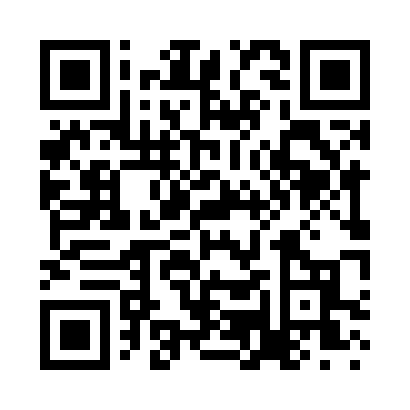 Prayer times for Aiden Lair, New York, USAWed 1 May 2024 - Fri 31 May 2024High Latitude Method: Angle Based RulePrayer Calculation Method: Islamic Society of North AmericaAsar Calculation Method: ShafiPrayer times provided by https://www.salahtimes.comDateDayFajrSunriseDhuhrAsrMaghribIsha1Wed4:155:4712:534:488:009:322Thu4:145:4612:534:498:019:333Fri4:125:4412:534:498:029:354Sat4:105:4312:534:498:039:375Sun4:085:4212:534:508:049:386Mon4:065:4012:534:508:059:407Tue4:045:3912:534:518:079:428Wed4:035:3812:524:518:089:439Thu4:015:3712:524:518:099:4510Fri3:595:3512:524:528:109:4611Sat3:585:3412:524:528:119:4812Sun3:565:3312:524:528:129:5013Mon3:545:3212:524:538:139:5114Tue3:535:3112:524:538:159:5315Wed3:515:3012:524:538:169:5516Thu3:495:2912:524:548:179:5617Fri3:485:2812:524:548:189:5818Sat3:465:2712:524:558:199:5919Sun3:455:2612:534:558:2010:0120Mon3:435:2512:534:558:2110:0321Tue3:425:2412:534:568:2210:0422Wed3:415:2312:534:568:2310:0623Thu3:395:2212:534:568:2410:0724Fri3:385:2112:534:578:2510:0925Sat3:375:2112:534:578:2610:1026Sun3:365:2012:534:578:2710:1127Mon3:345:1912:534:588:2810:1328Tue3:335:1912:534:588:2910:1429Wed3:325:1812:544:588:2910:1530Thu3:315:1712:544:598:3010:1731Fri3:305:1712:544:598:3110:18